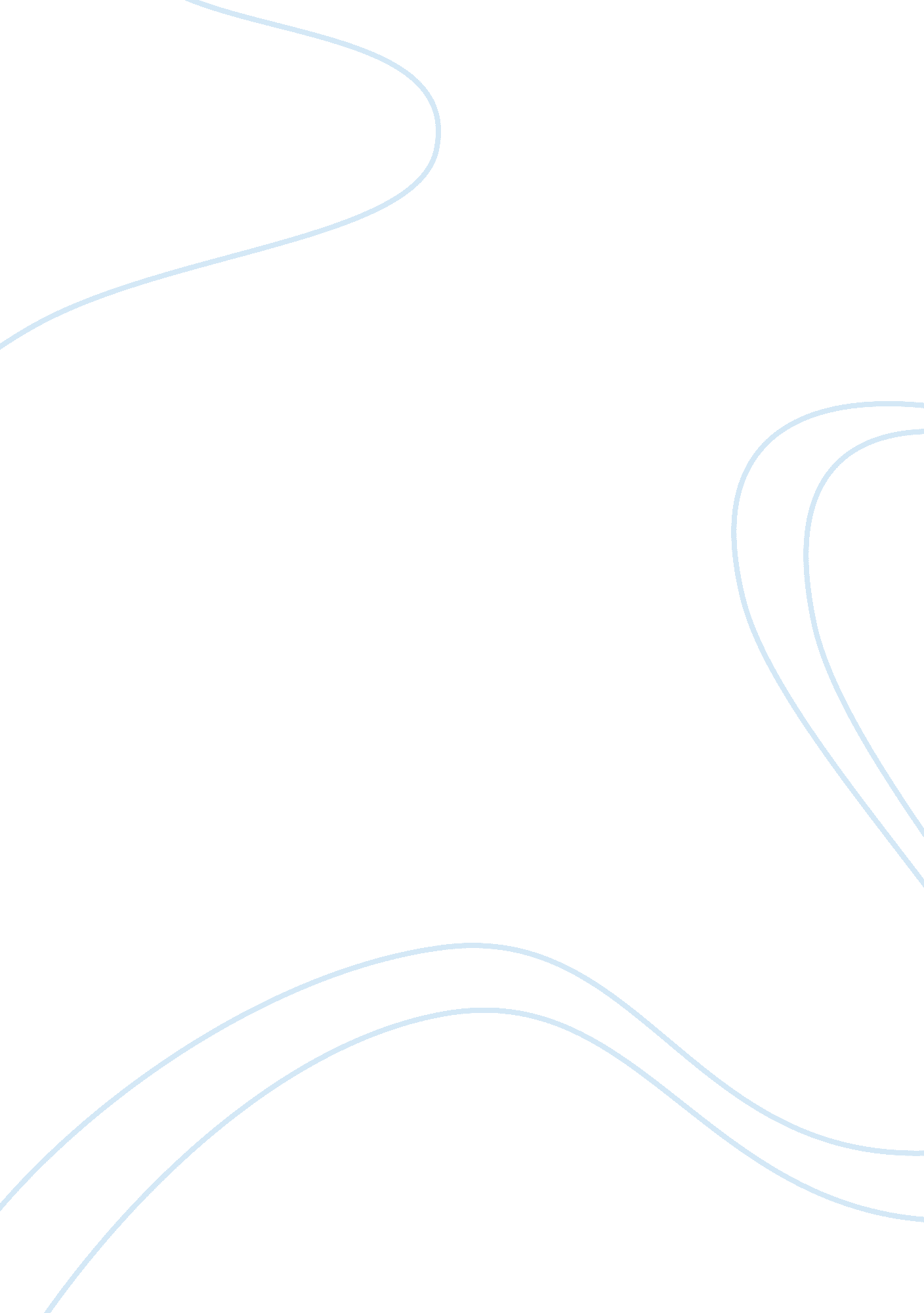 Unit exercises non esw essay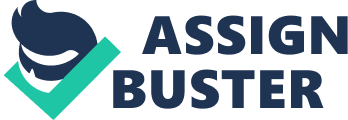 Describe two examples Of how ineffective communication may affect individuals in the work setting. Outcome 2: Be able to meet the communication and language needs, wishes and preferences of individuals Outcomes 2. 1 & 2. 2 – Demonstrate how to establish the communication and language needs, wishes and preferences of individuals & describe the factors to consider when promoting effective communication Think of the different ways of finding out about the most effective way of communicating with the people you have identified in LO 1. 1 . Complete the table below indicating: the person you communicate with the different ways you do this how you know that this is an effective form of communication?. Who do I communicate with? How do I communicate with them? How do I know this is the most effective way? Outcome 3: Be able to overcome barriers to communication Outcome 3. 1 – Explain how people from different backgrounds may use and/ or interpret communication methods in different ways. Think about a time when you were on holiday or speaking to a person whose first language was not English. How did you feel? What changes did you make to your method of communication? Outcomes 3. 2 & 3. 3 – Identify barriers to effective communication and demonstrate ways to overcome barriers to communication Complete the able, identifying barriers to communication and suggesting ways Of overcoming them Barrier Ways of overcoming it iterate/SEDGES exercise regarding Culture Read and correct the following paragraph (add capital letters, full stops, commons, correct spellings etc. ). Ultra differences can influence communication culture is much more than just the language that is spoken it includes the way people live think and how they relate to each other in some cultures children are not allowed to speak if certain adults are present other cultures do not allow women to speak to men they do not know cultural preferences can sometimes make relationships difficult therefore workers across the sectors need to make sure they prepare well for this Innumeracy exercise Find out what percentage Of service users in your workplace are welsh speakers. Show how you obtained the figures. Outcome 3. 4 – Demonstrate strategies that can be used to clarify misunderstandings. You will need to be observed by your assessor in the workplace to meet this outcome. Outcome 3. 5 – Explain how to access extra support or services to enable individuals to communicate effectively. What support mechanisms are available – list two of them and identify their key features? Outcome 4: Be able to apply principles and practices relating to confidentiality Outcome 4. 1 – Explain the meaning of Confidentiality Case Study Ms X lives with her two children in a small market town. She is to have a minor operation and arrangements will have to be made for the care of her children while she is in hospital and convalescing. Arrangements for the care of the children are being discussed at a case conference by Ms X and the family’s GAP, social worker and health visitor. The elder child’s school will be informed of the final arrangements. Various pieces of information are known o the four people at the case conference, although not each piece of information is known by each individual. The privacy of interests of Ms X, her children and their absent father may be different. Here are some criteria that can influence whether or not information is disclosed or shared: Confidence that the recipient of the data will handle it responsibly The need for consent to disclosure and respect for refusals to consent The accuracy, relevance, and pertinence of the data Can you think Of any other considerations? It is not always easy to decide which pieces of information should be shared. Consider the following: The GAP knows that the absent father is HIVE positive. To the best of the Gap’s knowledge, neither the social worker nor the health visitor is aware of this. It is also possible that Ms X is unaware. In these particular circumstances, should the GAP share this information with the following people, and why? Ms The health visitor The social worker As a health or social care professional it is vital tattoo apply the principles of confidentiality. Inappropriate disclosure of information can have a significant negative impact on people’s lives. What could be the impact of closure in this situation? Outcome 4. – Demonstrate ways to maintain confidentiality in day to day communication Your assessor will observe you in the workplace to meet this criterion. Outcome 4. 3 – Describe the potential tension between maintaining an individual’s confidentiality and disclosing concerns. 1. One of your colleagues has returned from maternity leave and appears to be ‘ down’. While giving personal care to a non-verbal male client you observe her treating him roughly and making inappropriate remarks about his sexual abilities. You remonstrate with her and she breaks down and confesses that she has cost-natal depression. She has developed a hatred of men and a desire to hurt them. She tells you that she has already attacked her husband. She says she will seek treatment and begs you not to say anything as she really needs this job. What should you do? 2. While helping Mrs. Forbes bathe, she tells you that a certain member of staff punched her. She shows you the bruises but tells you not to say anything. She is not confused. She says if you say anything she will say you are a liar as she is frightened of causing trouble. This is your first shift. What should you do? 